Приложение 2 к приказу ФСТ России от 15 мая 2013 г. N 129, Форма 2.7Приложение 2 к приказу ФСТ России от 15 мая 2013 г. N 129, Форма 2.7Приложение 2 к приказу ФСТ России от 15 мая 2013 г. N 129, Форма 2.7Приложение 2 к приказу ФСТ России от 15 мая 2013 г. N 129, Форма 2.7Информация об основных показателях финансово-хозяйственной деятельности регулируемых организаций, включая структуру основных производственных затрат
(в части регулируемой деятельности) *Информация об основных показателях финансово-хозяйственной деятельности регулируемых организаций, включая структуру основных производственных затрат
(в части регулируемой деятельности) *Информация об основных показателях финансово-хозяйственной деятельности регулируемых организаций, включая структуру основных производственных затрат
(в части регулируемой деятельности) *Информация об основных показателях финансово-хозяйственной деятельности регулируемых организаций, включая структуру основных производственных затрат
(в части регулируемой деятельности) *Информация об основных показателях финансово-хозяйственной деятельности регулируемых организаций, включая структуру основных производственных затрат
(в части регулируемой деятельности) *Информация об основных показателях финансово-хозяйственной деятельности регулируемых организаций, включая структуру основных производственных затрат
(в части регулируемой деятельности) *Информация об основных показателях финансово-хозяйственной деятельности регулируемых организаций, включая структуру основных производственных затрат
(в части регулируемой деятельности) *Информация об основных показателях финансово-хозяйственной деятельности регулируемых организаций, включая структуру основных производственных затрат
(в части регулируемой деятельности) *Информация об основных показателях финансово-хозяйственной деятельности регулируемых организаций, включая структуру основных производственных затрат
(в части регулируемой деятельности) *Информация об основных показателях финансово-хозяйственной деятельности регулируемых организаций, включая структуру основных производственных затрат
(в части регулируемой деятельности) *Информация об основных показателях финансово-хозяйственной деятельности регулируемых организаций, включая структуру основных производственных затрат
(в части регулируемой деятельности) *Информация об основных показателях финансово-хозяйственной деятельности регулируемых организаций, включая структуру основных производственных затрат
(в части регулируемой деятельности) *Информация об основных показателях финансово-хозяйственной деятельности регулируемых организаций, включая структуру основных производственных затрат
(в части регулируемой деятельности) *Информация об основных показателях финансово-хозяйственной деятельности регулируемых организаций, включая структуру основных производственных затрат
(в части регулируемой деятельности) *МУП ЖКХ "Верх-Урюмское" за 2014г.МУП ЖКХ "Верх-Урюмское" за 2014г.МУП ЖКХ "Верх-Урюмское" за 2014г.МУП ЖКХ "Верх-Урюмское" за 2014г.МУП ЖКХ "Верх-Урюмское" за 2014г.МУП ЖКХ "Верх-Урюмское" за 2014г.МУП ЖКХ "Верх-Урюмское" за 2014г.МУП ЖКХ "Верх-Урюмское" за 2014г.МУП ЖКХ "Верх-Урюмское" за 2014г.МУП ЖКХ "Верх-Урюмское" за 2014г.МУП ЖКХ "Верх-Урюмское" за 2014г.МУП ЖКХ "Верх-Урюмское" за 2014г.МУП ЖКХ "Верх-Урюмское" за 2014г.МУП ЖКХ "Верх-Урюмское" за 2014г.№ п/п№ п/п№ п/пИнформация, подлежащая раскрытиюИнформация, подлежащая раскрытиюИнформация, подлежащая раскрытиюЕдиница измеренияЕдиница измеренияЗначениеЗначениеЗначениеЗначениеЗначениеЗначение11122233444444111Выручка от регулируемой деятельности, в том числе по видам деятельности:Выручка от регулируемой деятельности, в том числе по видам деятельности:Выручка от регулируемой деятельности, в том числе по видам деятельности:тыс рубтыс руб476,00476,00476,00476,00476,00476,001.11.11.1Холодное водоснабжениеХолодное водоснабжениеХолодное водоснабжениетыс рубтыс руб476,00476,00476,00476,00476,00476,00Добавить вид деятельностиДобавить вид деятельностиДобавить вид деятельности222Себестоимость производимых товаров (оказываемых услуг) по регулируемому виду деятельности, включая: Себестоимость производимых товаров (оказываемых услуг) по регулируемому виду деятельности, включая: Себестоимость производимых товаров (оказываемых услуг) по регулируемому виду деятельности, включая: тыс рубтыс руб521,40521,40521,40521,40521,40521,402.12.12.1Расходы на оплату холодной воды, приобретаемой у других организаций для последующей подачи потребителямРасходы на оплату холодной воды, приобретаемой у других организаций для последующей подачи потребителямРасходы на оплату холодной воды, приобретаемой у других организаций для последующей подачи потребителямтыс рубтыс руб0,000,000,000,000,000,002.22.22.2Расходы на покупаемую электрическую энергию (мощность), используемую в технологическом процессеРасходы на покупаемую электрическую энергию (мощность), используемую в технологическом процессеРасходы на покупаемую электрическую энергию (мощность), используемую в технологическом процессетыс рубтыс руб55,1055,1055,1055,1055,1055,102.2.12.2.12.2.1Средневзвешенная стоимость 1 кВт.ч (с учетом мощности)Средневзвешенная стоимость 1 кВт.ч (с учетом мощности)Средневзвешенная стоимость 1 кВт.ч (с учетом мощности)рубруб2,472,472,472,472,472,472.2.22.2.22.2.2Объем приобретения электрической энергииОбъем приобретения электрической энергииОбъем приобретения электрической энергиитыс кВт.чтыс кВт.ч22,300022,300022,300022,300022,300022,30002.32.32.3Расходы на хим.реагенты, используемые в технологическом процессеРасходы на хим.реагенты, используемые в технологическом процессеРасходы на хим.реагенты, используемые в технологическом процессетыс рубтыс руб0,000,000,000,000,000,002.42.42.4Расходы на оплату труда основного производственного персоналаРасходы на оплату труда основного производственного персоналаРасходы на оплату труда основного производственного персоналатыс рубтыс руб78,0078,0078,0078,0078,0078,002.52.52.5Отчисления на социальные нужды основного производственного персоналаОтчисления на социальные нужды основного производственного персоналаОтчисления на социальные нужды основного производственного персоналатыс рубтыс руб23,4023,4023,4023,4023,4023,402.62.62.6Расходы на оплату труда административно-управленческого персоналаРасходы на оплату труда административно-управленческого персоналаРасходы на оплату труда административно-управленческого персоналатыс рубтыс руб43,5043,5043,5043,5043,5043,502.72.72.7Отчисления на социальные нужды административно-управленческого персоналаОтчисления на социальные нужды административно-управленческого персоналаОтчисления на социальные нужды административно-управленческого персоналатыс рубтыс руб13,1013,1013,1013,1013,1013,102.82.82.8Расходы на амортизацию основных производственных средствРасходы на амортизацию основных производственных средствРасходы на амортизацию основных производственных средствтыс рубтыс руб227,60227,60227,60227,60227,60227,602.92.92.9Расходы на аренду имущества, используемого для осуществления регулируемого вида деятельностиРасходы на аренду имущества, используемого для осуществления регулируемого вида деятельностиРасходы на аренду имущества, используемого для осуществления регулируемого вида деятельноститыс рубтыс руб0,000,000,000,000,000,002.102.102.10Общепроизводственные расходы, в том числе отнесенные к ним:Общепроизводственные расходы, в том числе отнесенные к ним:Общепроизводственные расходы, в том числе отнесенные к ним:тыс рубтыс руб5,905,905,905,905,905,902.10.12.10.12.10.1Расходы на текущий ремонтРасходы на текущий ремонтРасходы на текущий ремонттыс рубтыс руб0,000,000,000,000,000,002.10.22.10.22.10.2Расходы на капитальный ремонтРасходы на капитальный ремонтРасходы на капитальный ремонттыс рубтыс руб0,000,000,000,000,000,002.112.112.11Общехозяйственные расходы, в том числе отнесенные к ним:Общехозяйственные расходы, в том числе отнесенные к ним:Общехозяйственные расходы, в том числе отнесенные к ним:тыс рубтыс руб15,5015,5015,5015,5015,5015,502.11.12.11.12.11.1Расходы на текущий ремонтРасходы на текущий ремонтРасходы на текущий ремонттыс рубтыс руб0,000,000,000,000,000,002.11.22.11.22.11.2Расходы на капитальный ремонтРасходы на капитальный ремонтРасходы на капитальный ремонттыс рубтыс руб0,000,000,000,000,000,002.122.122.12Расходы на капитальный и текущий ремонт основных производственных средств, в том числе:Расходы на капитальный и текущий ремонт основных производственных средств, в том числе:Расходы на капитальный и текущий ремонт основных производственных средств, в том числе:тыс рубтыс руб47,2047,2047,2047,2047,2047,202.12.12.12.12.12.1Информация об объемах товаров и услуг, их стоимости и способах приобретения у тех организаций, сумма оплаты услуг которых превышает 20 процентов суммы расходов по указанной статье расходовИнформация об объемах товаров и услуг, их стоимости и способах приобретения у тех организаций, сумма оплаты услуг которых превышает 20 процентов суммы расходов по указанной статье расходовИнформация об объемах товаров и услуг, их стоимости и способах приобретения у тех организаций, сумма оплаты услуг которых превышает 20 процентов суммы расходов по указанной статье расходовxxотсутствуетотсутствуетотсутствуетотсутствуетотсутствуетотсутствует2.132.132.13Расходы на услуги производственного характера, оказываемые по договорам с организациями на проведение регламентных работ в рамках технологического процессаРасходы на услуги производственного характера, оказываемые по договорам с организациями на проведение регламентных работ в рамках технологического процессаРасходы на услуги производственного характера, оказываемые по договорам с организациями на проведение регламентных работ в рамках технологического процессатыс рубтыс руб0,000,000,000,000,000,002.13.12.13.12.13.1Информация об объемах товаров и услуг, их стоимости и способах приобретения у тех организаций, сумма оплаты услуг которых превышает 20 процентов суммы расходов по указанной статье расходовИнформация об объемах товаров и услуг, их стоимости и способах приобретения у тех организаций, сумма оплаты услуг которых превышает 20 процентов суммы расходов по указанной статье расходовИнформация об объемах товаров и услуг, их стоимости и способах приобретения у тех организаций, сумма оплаты услуг которых превышает 20 процентов суммы расходов по указанной статье расходовxxотсутствуетотсутствуетотсутствуетотсутствуетотсутствуетотсутствует2.142.142.14Прочие расходы, которые подлежат отнесению к регулируемым видам деятельности в соответствии с основами ценообразования в сфере водоснабжения и водоотведения, утвержденными постановлением Правительства Российской Федерации от 13.05.2013 N 406 (Официальный интернет-портал правовой информации http://www.pravo.gov.ru, 15.05.2013)Прочие расходы, которые подлежат отнесению к регулируемым видам деятельности в соответствии с основами ценообразования в сфере водоснабжения и водоотведения, утвержденными постановлением Правительства Российской Федерации от 13.05.2013 N 406 (Официальный интернет-портал правовой информации http://www.pravo.gov.ru, 15.05.2013)Прочие расходы, которые подлежат отнесению к регулируемым видам деятельности в соответствии с основами ценообразования в сфере водоснабжения и водоотведения, утвержденными постановлением Правительства Российской Федерации от 13.05.2013 N 406 (Официальный интернет-портал правовой информации http://www.pravo.gov.ru, 15.05.2013)тыс рубтыс руб12,1012,1012,1012,1012,1012,102.14.12.14.12.14.1Водный налогВодный налогВодный налогтыс рубтыс руб3,203,203,203,203,203,202.14.22.14.22.14.2Иследование водыИследование водыИследование водытыс рубтыс руб8,908,908,908,908,908,90Добавить прочие расходыДобавить прочие расходыДобавить прочие расходы333Чистая прибыль, полученная от регулируемого вида деятельности, в том числе:Чистая прибыль, полученная от регулируемого вида деятельности, в том числе:Чистая прибыль, полученная от регулируемого вида деятельности, в том числе:тыс рубтыс руб0,000,000,000,000,000,003.13.13.1Размер расходования чистой прибыли на финансирование мероприятий, предусмотренных инвестиционной программой регулируемой организацииРазмер расходования чистой прибыли на финансирование мероприятий, предусмотренных инвестиционной программой регулируемой организацииРазмер расходования чистой прибыли на финансирование мероприятий, предусмотренных инвестиционной программой регулируемой организациитыс рубтыс руб0,000,000,000,000,000,00444Сведения об изменении стоимости основных фондов (в том числе за счет их ввода в эксплуатацию (вывода из эксплуатации)), их переоценкиСведения об изменении стоимости основных фондов (в том числе за счет их ввода в эксплуатацию (вывода из эксплуатации)), их переоценкиСведения об изменении стоимости основных фондов (в том числе за счет их ввода в эксплуатацию (вывода из эксплуатации)), их переоценкитыс рубтыс руб0,000,000,000,000,000,004.14.14.1За счет ввода в эксплуатацию (вывода из эксплуатации)За счет ввода в эксплуатацию (вывода из эксплуатации)За счет ввода в эксплуатацию (вывода из эксплуатации)тыс рубтыс руб0,000,000,000,000,000,004.24.24.2Стоимость переоценки основных фондовСтоимость переоценки основных фондовСтоимость переоценки основных фондовтыс рубтыс руб0,000,000,000,000,000,00555Валовая прибыль (убытки) от продажи товаров и услуг по регулируемому виду деятельностиВаловая прибыль (убытки) от продажи товаров и услуг по регулируемому виду деятельностиВаловая прибыль (убытки) от продажи товаров и услуг по регулируемому виду деятельноститыс рубтыс руб-45,40-45,40-45,40-45,40-45,40-45,40666Годовая бухгалтерская отчетность, включая бухгалтерский баланс и приложения к нему**Годовая бухгалтерская отчетность, включая бухгалтерский баланс и приложения к нему**Годовая бухгалтерская отчетность, включая бухгалтерский баланс и приложения к нему**xx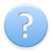 777Объем поднятой водыОбъем поднятой водыОбъем поднятой водытыс м3тыс м335,9035,9035,9035,9035,9035,90888Объем покупной водыОбъем покупной водыОбъем покупной водытыс м3тыс м30,00000,00000,00000,00000,00000,0000999Объем воды, пропущенной через очистные сооруженияОбъем воды, пропущенной через очистные сооруженияОбъем воды, пропущенной через очистные сооружениятыс м3тыс м30,00000,00000,00000,00000,00000,0000101010Объем отпущенной потребителям воды, в том числе:Объем отпущенной потребителям воды, в том числе:Объем отпущенной потребителям воды, в том числе:тыс м3тыс м330,900030,900030,900030,900030,900030,900010.110.110.1По приборам учетаПо приборам учетаПо приборам учетатыс м3тыс м34,00004,00004,00004,00004,00004,000010.210.210.2Расчетным путем (по нормативам потребления)Расчетным путем (по нормативам потребления)Расчетным путем (по нормативам потребления)тыс м3тыс м326,900026,900026,900026,900026,900026,9000111111Потери воды в сетяхПотери воды в сетяхПотери воды в сетях%%16,0016,0016,0016,0016,0016,00121212Среднесписочная численность основного производственного персоналаСреднесписочная численность основного производственного персоналаСреднесписочная численность основного производственного персонала чел чел1,001,001,001,001,001,00131313Удельный расход электроэнергии на подачу воды в сетьУдельный расход электроэнергии на подачу воды в сетьУдельный расход электроэнергии на подачу воды в сетьтыс кВт.ч/тыс м3тыс кВт.ч/тыс м30,620,620,620,620,620,62141414Расход воды на собственные нужды (процент объема отпуска воды потребителям), в том числе:Расход воды на собственные нужды (процент объема отпуска воды потребителям), в том числе:Расход воды на собственные нужды (процент объема отпуска воды потребителям), в том числе:%%86,0086,0086,0086,0086,0086,0014.114.114.1Хозяйственно-бытовыеХозяйственно-бытовыеХозяйственно-бытовые%%81,0081,0081,0081,0081,0081,00151515Показатели использования производственных объектов (по объему перекачки) по отношению к пиковому дню отчетного годаПоказатели использования производственных объектов (по объему перекачки) по отношению к пиковому дню отчетного годаПоказатели использования производственных объектов (по объему перекачки) по отношению к пиковому дню отчетного года%%0,000,000,000,000,000,00Добавить объектДобавить объектДобавить объект161616КомментарииКомментарииКомментарииxx000000***Раскрывается не позднее 30 дней со дня сдачи годового бухгалтерского баланса в налоговые органы.Раскрывается не позднее 30 дней со дня сдачи годового бухгалтерского баланса в налоговые органы.Раскрывается не позднее 30 дней со дня сдачи годового бухгалтерского баланса в налоговые органы.Раскрывается не позднее 30 дней со дня сдачи годового бухгалтерского баланса в налоговые органы.Раскрывается не позднее 30 дней со дня сдачи годового бухгалтерского баланса в налоговые органы.Раскрывается не позднее 30 дней со дня сдачи годового бухгалтерского баланса в налоговые органы.Раскрывается не позднее 30 дней со дня сдачи годового бухгалтерского баланса в налоговые органы.Раскрывается не позднее 30 дней со дня сдачи годового бухгалтерского баланса в налоговые органы.Раскрывается не позднее 30 дней со дня сдачи годового бухгалтерского баланса в налоговые органы.Раскрывается не позднее 30 дней со дня сдачи годового бухгалтерского баланса в налоговые органы.Раскрывается не позднее 30 дней со дня сдачи годового бухгалтерского баланса в налоговые органы.Информация должна соответствовать  бухгалтерской отчетности за отчетный год.Информация должна соответствовать  бухгалтерской отчетности за отчетный год.Информация должна соответствовать  бухгалтерской отчетности за отчетный год.Информация должна соответствовать  бухгалтерской отчетности за отчетный год.Информация должна соответствовать  бухгалтерской отчетности за отчетный год.Информация должна соответствовать  бухгалтерской отчетности за отчетный год.Информация должна соответствовать  бухгалтерской отчетности за отчетный год.Информация должна соответствовать  бухгалтерской отчетности за отчетный год.Информация должна соответствовать  бухгалтерской отчетности за отчетный год.Информация должна соответствовать  бухгалтерской отчетности за отчетный год.Информация должна соответствовать  бухгалтерской отчетности за отчетный год.******Указывается ссылка на бухгалтерский баланс и приложения к нему, размещенные в сети "Интернет" в соответствии с пунктом 5 Правил заполнения форм предоставления информации, подлежащей раскрытию, организациями, осуществляющими горячее водоснабжение, холодное водоснабжение и водоотведение, и органами регулирования тарифов, утвержденными Приказом ФСТ России от 15.05.2013 №129Указывается ссылка на бухгалтерский баланс и приложения к нему, размещенные в сети "Интернет" в соответствии с пунктом 5 Правил заполнения форм предоставления информации, подлежащей раскрытию, организациями, осуществляющими горячее водоснабжение, холодное водоснабжение и водоотведение, и органами регулирования тарифов, утвержденными Приказом ФСТ России от 15.05.2013 №129Указывается ссылка на бухгалтерский баланс и приложения к нему, размещенные в сети "Интернет" в соответствии с пунктом 5 Правил заполнения форм предоставления информации, подлежащей раскрытию, организациями, осуществляющими горячее водоснабжение, холодное водоснабжение и водоотведение, и органами регулирования тарифов, утвержденными Приказом ФСТ России от 15.05.2013 №129Указывается ссылка на бухгалтерский баланс и приложения к нему, размещенные в сети "Интернет" в соответствии с пунктом 5 Правил заполнения форм предоставления информации, подлежащей раскрытию, организациями, осуществляющими горячее водоснабжение, холодное водоснабжение и водоотведение, и органами регулирования тарифов, утвержденными Приказом ФСТ России от 15.05.2013 №129Указывается ссылка на бухгалтерский баланс и приложения к нему, размещенные в сети "Интернет" в соответствии с пунктом 5 Правил заполнения форм предоставления информации, подлежащей раскрытию, организациями, осуществляющими горячее водоснабжение, холодное водоснабжение и водоотведение, и органами регулирования тарифов, утвержденными Приказом ФСТ России от 15.05.2013 №129Указывается ссылка на бухгалтерский баланс и приложения к нему, размещенные в сети "Интернет" в соответствии с пунктом 5 Правил заполнения форм предоставления информации, подлежащей раскрытию, организациями, осуществляющими горячее водоснабжение, холодное водоснабжение и водоотведение, и органами регулирования тарифов, утвержденными Приказом ФСТ России от 15.05.2013 №129Указывается ссылка на бухгалтерский баланс и приложения к нему, размещенные в сети "Интернет" в соответствии с пунктом 5 Правил заполнения форм предоставления информации, подлежащей раскрытию, организациями, осуществляющими горячее водоснабжение, холодное водоснабжение и водоотведение, и органами регулирования тарифов, утвержденными Приказом ФСТ России от 15.05.2013 №129Указывается ссылка на бухгалтерский баланс и приложения к нему, размещенные в сети "Интернет" в соответствии с пунктом 5 Правил заполнения форм предоставления информации, подлежащей раскрытию, организациями, осуществляющими горячее водоснабжение, холодное водоснабжение и водоотведение, и органами регулирования тарифов, утвержденными Приказом ФСТ России от 15.05.2013 №129Указывается ссылка на бухгалтерский баланс и приложения к нему, размещенные в сети "Интернет" в соответствии с пунктом 5 Правил заполнения форм предоставления информации, подлежащей раскрытию, организациями, осуществляющими горячее водоснабжение, холодное водоснабжение и водоотведение, и органами регулирования тарифов, утвержденными Приказом ФСТ России от 15.05.2013 №129Указывается ссылка на бухгалтерский баланс и приложения к нему, размещенные в сети "Интернет" в соответствии с пунктом 5 Правил заполнения форм предоставления информации, подлежащей раскрытию, организациями, осуществляющими горячее водоснабжение, холодное водоснабжение и водоотведение, и органами регулирования тарифов, утвержденными Приказом ФСТ России от 15.05.2013 №129Указывается ссылка на бухгалтерский баланс и приложения к нему, размещенные в сети "Интернет" в соответствии с пунктом 5 Правил заполнения форм предоставления информации, подлежащей раскрытию, организациями, осуществляющими горячее водоснабжение, холодное водоснабжение и водоотведение, и органами регулирования тарифов, утвержденными Приказом ФСТ России от 15.05.2013 №129Приложение 2 к приказу ФСТ России от 15 мая 2013 г. N 129, Форма 2.8Приложение 2 к приказу ФСТ России от 15 мая 2013 г. N 129, Форма 2.8Приложение 2 к приказу ФСТ России от 15 мая 2013 г. N 129, Форма 2.8Приложение 2 к приказу ФСТ России от 15 мая 2013 г. N 129, Форма 2.8Информация об основных потребительских характеристиках регулируемых товаров и услуг регулируемой организации и их соответствии установленным требованиям *Информация об основных потребительских характеристиках регулируемых товаров и услуг регулируемой организации и их соответствии установленным требованиям *Информация об основных потребительских характеристиках регулируемых товаров и услуг регулируемой организации и их соответствии установленным требованиям *Информация об основных потребительских характеристиках регулируемых товаров и услуг регулируемой организации и их соответствии установленным требованиям *Информация об основных потребительских характеристиках регулируемых товаров и услуг регулируемой организации и их соответствии установленным требованиям *Информация об основных потребительских характеристиках регулируемых товаров и услуг регулируемой организации и их соответствии установленным требованиям *Информация об основных потребительских характеристиках регулируемых товаров и услуг регулируемой организации и их соответствии установленным требованиям *Информация об основных потребительских характеристиках регулируемых товаров и услуг регулируемой организации и их соответствии установленным требованиям *Информация об основных потребительских характеристиках регулируемых товаров и услуг регулируемой организации и их соответствии установленным требованиям *Информация об основных потребительских характеристиках регулируемых товаров и услуг регулируемой организации и их соответствии установленным требованиям *Информация об основных потребительских характеристиках регулируемых товаров и услуг регулируемой организации и их соответствии установленным требованиям *Информация об основных потребительских характеристиках регулируемых товаров и услуг регулируемой организации и их соответствии установленным требованиям *МУП ЖКХ "Верх-Урюмское" за 2014г.МУП ЖКХ "Верх-Урюмское" за 2014г.МУП ЖКХ "Верх-Урюмское" за 2014г.МУП ЖКХ "Верх-Урюмское" за 2014г.МУП ЖКХ "Верх-Урюмское" за 2014г.МУП ЖКХ "Верх-Урюмское" за 2014г.МУП ЖКХ "Верх-Урюмское" за 2014г.МУП ЖКХ "Верх-Урюмское" за 2014г.МУП ЖКХ "Верх-Урюмское" за 2014г.МУП ЖКХ "Верх-Урюмское" за 2014г.МУП ЖКХ "Верх-Урюмское" за 2014г.МУП ЖКХ "Верх-Урюмское" за 2014г.№ п/п№ п/п№ п/пИнформация, подлежащая раскрытиюИнформация, подлежащая раскрытиюИнформация, подлежащая раскрытиюИнформация, подлежащая раскрытиюИнформация, подлежащая раскрытиюЗначениеЗначениеЗначениеЗначение111222223333111Количество аварий на системах холодного водоснабжения, единиц на км **Количество аварий на системах холодного водоснабжения, единиц на км **Количество аварий на системах холодного водоснабжения, единиц на км **Количество аварий на системах холодного водоснабжения, единиц на км **Количество аварий на системах холодного водоснабжения, единиц на км **0,000,000,000,00222Количество случаев ограничения подачи холодной воды по графику с указанием срока действия таких ограничений (менее 24 часов в сутки)Количество случаев ограничения подачи холодной воды по графику с указанием срока действия таких ограничений (менее 24 часов в сутки)Количество случаев ограничения подачи холодной воды по графику с указанием срока действия таких ограничений (менее 24 часов в сутки)Количество случаев ограничения подачи холодной воды по графику с указанием срока действия таких ограничений (менее 24 часов в сутки)Количество случаев ограничения подачи холодной воды по графику с указанием срока действия таких ограничений (менее 24 часов в сутки)0000Добавить случаиДобавить случаиДобавить случаиДобавить случаиДобавить случаи333Доля потребителей, затронутых ограничениями подачи холодной воды, %Доля потребителей, затронутых ограничениями подачи холодной воды, %Доля потребителей, затронутых ограничениями подачи холодной воды, %Доля потребителей, затронутых ограничениями подачи холодной воды, %Доля потребителей, затронутых ограничениями подачи холодной воды, %0,000,000,000,00444Общее количество проведенных проб качества воды по следующим показателям:Общее количество проведенных проб качества воды по следующим показателям:Общее количество проведенных проб качества воды по следующим показателям:Общее количество проведенных проб качества воды по следующим показателям:Общее количество проведенных проб качества воды по следующим показателям:44444.14.14.1МутностьМутностьМутностьМутностьМутность11114.24.24.2ЦветностьЦветностьЦветностьЦветностьЦветность11114.34.34.3Хлор остаточный общий, в том числе: Хлор остаточный общий, в том числе: Хлор остаточный общий, в том числе: Хлор остаточный общий, в том числе: Хлор остаточный общий, в том числе: 00004.3.14.3.14.3.1Хлор остаточный связанныйХлор остаточный связанныйХлор остаточный связанныйХлор остаточный связанныйХлор остаточный связанный00004.3.24.3.24.3.2Хлор остаточный свободныйХлор остаточный свободныйХлор остаточный свободныйХлор остаточный свободныйХлор остаточный свободный00004.44.44.4Общие колиформные бактерииОбщие колиформные бактерииОбщие колиформные бактерииОбщие колиформные бактерииОбщие колиформные бактерии11114.54.54.5Термотолерантные колиформные бактерииТермотолерантные колиформные бактерииТермотолерантные колиформные бактерииТермотолерантные колиформные бактерииТермотолерантные колиформные бактерии1111555Количество проведенных проб, выявивших несоответствие холодной воды санитарным нормам (предельно допустимой концентрации), по следующим показателям:Количество проведенных проб, выявивших несоответствие холодной воды санитарным нормам (предельно допустимой концентрации), по следующим показателям:Количество проведенных проб, выявивших несоответствие холодной воды санитарным нормам (предельно допустимой концентрации), по следующим показателям:Количество проведенных проб, выявивших несоответствие холодной воды санитарным нормам (предельно допустимой концентрации), по следующим показателям:Количество проведенных проб, выявивших несоответствие холодной воды санитарным нормам (предельно допустимой концентрации), по следующим показателям:00005.15.15.1МутностьМутностьМутностьМутностьМутность00005.25.25.2ЦветностьЦветностьЦветностьЦветностьЦветность00005.35.35.3Хлор остаточный общий, в том числе: Хлор остаточный общий, в том числе: Хлор остаточный общий, в том числе: Хлор остаточный общий, в том числе: Хлор остаточный общий, в том числе: 00005.3.15.3.15.3.1Хлор остаточный связанныйХлор остаточный связанныйХлор остаточный связанныйХлор остаточный связанныйХлор остаточный связанный00005.3.25.3.25.3.2Хлор остаточный свободныйХлор остаточный свободныйХлор остаточный свободныйХлор остаточный свободныйХлор остаточный свободный00005.45.45.4Общие колиформные бактерииОбщие колиформные бактерииОбщие колиформные бактерииОбщие колиформные бактерииОбщие колиформные бактерии00005.55.55.5Термотолерантные колиформные бактерииТермотолерантные колиформные бактерииТермотолерантные колиформные бактерииТермотолерантные колиформные бактерииТермотолерантные колиформные бактерии0000666Доля исполненных в срок договоров о подключении (процент общего количества заключенных договоров о подключении), %Доля исполненных в срок договоров о подключении (процент общего количества заключенных договоров о подключении), %Доля исполненных в срок договоров о подключении (процент общего количества заключенных договоров о подключении), %Доля исполненных в срок договоров о подключении (процент общего количества заключенных договоров о подключении), %Доля исполненных в срок договоров о подключении (процент общего количества заключенных договоров о подключении), %0,000,000,000,00777Средняя продолжительность рассмотрения заявок на подключение (технологическое присоединение), днейСредняя продолжительность рассмотрения заявок на подключение (технологическое присоединение), днейСредняя продолжительность рассмотрения заявок на подключение (технологическое присоединение), днейСредняя продолжительность рассмотрения заявок на подключение (технологическое присоединение), днейСредняя продолжительность рассмотрения заявок на подключение (технологическое присоединение), дней0,000,000,000,00888КомментарииКомментарииКомментарииКомментарииКомментарии0000***Раскрывается не позднее 30 дней со дня сдачи годового бухгалтерского баланса в налоговые органы.Раскрывается не позднее 30 дней со дня сдачи годового бухгалтерского баланса в налоговые органы.Раскрывается не позднее 30 дней со дня сдачи годового бухгалтерского баланса в налоговые органы.Раскрывается не позднее 30 дней со дня сдачи годового бухгалтерского баланса в налоговые органы.Раскрывается не позднее 30 дней со дня сдачи годового бухгалтерского баланса в налоговые органы.Раскрывается не позднее 30 дней со дня сдачи годового бухгалтерского баланса в налоговые органы.Раскрывается не позднее 30 дней со дня сдачи годового бухгалтерского баланса в налоговые органы.Раскрывается не позднее 30 дней со дня сдачи годового бухгалтерского баланса в налоговые органы.Раскрывается не позднее 30 дней со дня сдачи годового бухгалтерского баланса в налоговые органы.Раскрывается не позднее 30 дней со дня сдачи годового бухгалтерского баланса в налоговые органы.Раскрывается не позднее 30 дней со дня сдачи годового бухгалтерского баланса в налоговые органы.Раскрывается не позднее 30 дней со дня сдачи годового бухгалтерского баланса в налоговые органы.Раскрывается не позднее 30 дней со дня сдачи годового бухгалтерского баланса в налоговые органы.******Учитывать любое нарушение системы.Учитывать любое нарушение системы.Учитывать любое нарушение системы.Учитывать любое нарушение системы.Учитывать любое нарушение системы.Приложение 2 к приказу ФСТ России от 15 мая 2013 г. N 129, Форма 2.9Приложение 2 к приказу ФСТ России от 15 мая 2013 г. N 129, Форма 2.9Информация об инвестиционных программах и отчетах об их реализации *Информация об инвестиционных программах и отчетах об их реализации *Информация об инвестиционных программах и отчетах об их реализации *Информация об инвестиционных программах и отчетах об их реализации *Информация об инвестиционных программах и отчетах об их реализации *Информация об инвестиционных программах и отчетах об их реализации *Информация об инвестиционных программах и отчетах об их реализации *Информация об инвестиционных программах и отчетах об их реализации *Информация об инвестиционных программах и отчетах об их реализации *Информация об инвестиционных программах и отчетах об их реализации *МУП ЖКХ "Верх-Урюмское" за 2014г.МУП ЖКХ "Верх-Урюмское" за 2014г.МУП ЖКХ "Верх-Урюмское" за 2014г.МУП ЖКХ "Верх-Урюмское" за 2014г.МУП ЖКХ "Верх-Урюмское" за 2014г.МУП ЖКХ "Верх-Урюмское" за 2014г.МУП ЖКХ "Верх-Урюмское" за 2014г.МУП ЖКХ "Верх-Урюмское" за 2014г.МУП ЖКХ "Верх-Урюмское" за 2014г.МУП ЖКХ "Верх-Урюмское" за 2014г.№ п/п№ п/пНаименование показателяНаименование показателяНаименование показателяЕдиница измеренияЗначениеЗначениеЗначениеЗначениеМероприятие 1Мероприятие 1Мероприятие 1112223444455511Наименование инвестиционной программы (мероприятия)Наименование инвестиционной программы (мероприятия)Наименование инвестиционной программы (мероприятия)xИнвестиционная программа по развитию системы водоснабжения с. Верх-Урюм Верх-Урюмского сельсовета Здвинского района Новосибирской области на 2012-2015г. МУП ЖКХ "Верх-Урюмское"Инвестиционная программа по развитию системы водоснабжения с. Верх-Урюм Верх-Урюмского сельсовета Здвинского района Новосибирской области на 2012-2015г. МУП ЖКХ "Верх-Урюмское"Инвестиционная программа по развитию системы водоснабжения с. Верх-Урюм Верх-Урюмского сельсовета Здвинского района Новосибирской области на 2012-2015г. МУП ЖКХ "Верх-Урюмское"Инвестиционная программа по развитию системы водоснабжения с. Верх-Урюм Верх-Урюмского сельсовета Здвинского района Новосибирской области на 2012-2015г. МУП ЖКХ "Верх-Урюмское"2012-Бурение артезианской глубоководной скважины 750м.    2013-2015г. Модернизация водопровода по улицам с. Верх-Урюм2012-Бурение артезианской глубоководной скважины 750м.    2013-2015г. Модернизация водопровода по улицам с. Верх-Урюм2012-Бурение артезианской глубоководной скважины 750м.    2013-2015г. Модернизация водопровода по улицам с. Верх-Урюм22Дата утверждения инвестиционной программыДата утверждения инвестиционной программыДата утверждения инвестиционной программыx20.02.201220.02.201220.02.201220.02.2012xxx33Цель инвестиционной программыЦель инвестиционной программыЦель инвестиционной программыxуменьшение удельных затрат (повышение КПД); уменьшение издержек на производство; снижение аварийности; прочееуменьшение удельных затрат (повышение КПД); уменьшение издержек на производство; снижение аварийности; прочееуменьшение удельных затрат (повышение КПД); уменьшение издержек на производство; снижение аварийности; прочееуменьшение удельных затрат (повышение КПД); уменьшение издержек на производство; снижение аварийности; прочееxxx44Наименование органа исполнительной власти субъекта РФ, утвердившего программуНаименование органа исполнительной власти субъекта РФ, утвердившего программуНаименование органа исполнительной власти субъекта РФ, утвердившего программуxДепартамент по тарифам Новосибирской областиДепартамент по тарифам Новосибирской областиДепартамент по тарифам Новосибирской областиДепартамент по тарифам Новосибирской областиxxx55Наименование органа местного самоуправления, согласовавшего инвестиционную программуНаименование органа местного самоуправления, согласовавшего инвестиционную программуНаименование органа местного самоуправления, согласовавшего инвестиционную программуxСовет Депутатов Верх-Урюмского сельсовета Здвинского района Новосибирской областиСовет Депутатов Верх-Урюмского сельсовета Здвинского района Новосибирской областиСовет Депутатов Верх-Урюмского сельсовета Здвинского района Новосибирской областиСовет Депутатов Верх-Урюмского сельсовета Здвинского района Новосибирской областиxxx66Срок начала реализации инвестиционной программыСрок начала реализации инвестиционной программыСрок начала реализации инвестиционной программыx01.01.201201.01.201201.01.201201.01.201202.07.201202.07.201202.07.201277Срок окончания реализации инвестиционной программыСрок окончания реализации инвестиционной программыСрок окончания реализации инвестиционной программыx31.12.201531.12.201531.12.201531.12.201531.12.201531.12.201531.12.201588Потребность в финансовых средствах, необходимых для реализации инвестиционной программы, в том числе с разбивкой по годам, мероприятиям и источникам финансирования инвестиционной программы (тыс. руб.):Потребность в финансовых средствах, необходимых для реализации инвестиционной программы, в том числе с разбивкой по годам, мероприятиям и источникам финансирования инвестиционной программы (тыс. руб.):Потребность в финансовых средствах, необходимых для реализации инвестиционной программы, в том числе с разбивкой по годам, мероприятиям и источникам финансирования инвестиционной программы (тыс. руб.):тыс руб33 726,1033 726,1033 726,1033 726,1033 726,1033 726,1033 726,108.18.1201220122012тыс руб12 916,1012 916,1012 916,1012 916,1012 916,1012 916,1012 916,108.1.18.1.1бюджет муниципального образованиябюджет муниципального образованиябюджет муниципального образованиятыс руб1 938,101 938,101 938,101 938,101 938,101 938,101 938,108.1.28.1.2ср-ва внебюджетных фондовср-ва внебюджетных фондовср-ва внебюджетных фондовтыс руб10 332,0010 332,0010 332,0010 332,0010 332,0010 332,0010 332,008.1.38.1.3амортизацияамортизацияамортизациятыс руб163,00163,00163,00163,00163,00163,00163,008.1.48.1.4прибыль, направляемая на инвестицииприбыль, направляемая на инвестицииприбыль, направляемая на инвестициитыс руб315,00315,00315,00315,00315,00315,00315,008.1.58.1.5прочие средствапрочие средствапрочие средстватыс руб168,00168,00168,00168,00168,00168,00168,00Добавить источникиДобавить источникиДобавить источники8.28.2201320132013тыс руб7 410,007 410,007 410,007 410,007 410,007 410,007 410,008.2.18.2.1бюджет муниципального образованиябюджет муниципального образованиябюджет муниципального образованиятыс руб1 111,501 111,501 111,501 111,501 111,501 111,501 111,508.2.28.2.2ср-ва внебюджетных фондовср-ва внебюджетных фондовср-ва внебюджетных фондовтыс руб5 928,005 928,005 928,005 928,005 928,005 928,005 928,008.2.38.2.3амортизацияамортизацияамортизациятыс руб242,10242,10242,10242,10242,10242,10242,108.2.48.2.4инвестиционная надбавка к тарифуинвестиционная надбавка к тарифуинвестиционная надбавка к тарифутыс руб12,9012,9012,9012,9012,9012,9012,908.2.58.2.5плата за подключениеплата за подключениеплата за подключениетыс руб115,50115,50115,50115,50115,50115,50115,50Добавить источникиДобавить источникиДобавить источники8.38.3201420142014тыс руб9 100,009 100,009 100,009 100,009 100,009 100,009 100,008.3.18.3.1бюджет муниципального образованиябюджет муниципального образованиябюджет муниципального образованиятыс руб1 365,001 365,001 365,001 365,001 365,001 365,001 365,008.3.28.3.2ср-ва внебюджетных фондовср-ва внебюджетных фондовср-ва внебюджетных фондовтыс руб7 280,007 280,007 280,007 280,007 280,007 280,007 280,008.3.38.3.3амортизацияамортизацияамортизациятыс руб250,00250,00250,00250,00250,00250,00250,008.3.48.3.4инвестиционная надбавка к тарифуинвестиционная надбавка к тарифуинвестиционная надбавка к тарифутыс руб14,1014,1014,1014,1014,1014,1014,108.3.58.3.5прочие средствапрочие средствапрочие средстватыс руб105,10105,10105,10105,10105,10105,10105,108.3.68.3.6плата за подключениеплата за подключениеплата за подключениетыс руб85,8085,8085,8085,8085,8085,8085,80Добавить источникиДобавить источникиДобавить источники8.48.4201520152015тыс руб4 300,004 300,004 300,004 300,004 300,004 300,004 300,008.4.18.4.1бюджет муниципального образованиябюджет муниципального образованиябюджет муниципального образованиятыс руб3 870,003 870,003 870,003 870,003 870,003 870,003 870,008.4.28.4.2амортизацияамортизацияамортизациятыс руб250,00250,00250,00250,00250,00250,00250,008.4.38.4.3плата за подключениеплата за подключениеплата за подключениетыс руб42,9042,9042,9042,9042,9042,9042,908.4.48.4.4инвестиционная надбавка к тарифуинвестиционная надбавка к тарифуинвестиционная надбавка к тарифутыс руб14,8014,8014,8014,8014,8014,8014,808.4.58.4.5прочие средствапрочие средствапрочие средстватыс руб122,30122,30122,30122,30122,30122,30122,30Добавить источникиДобавить источникиДобавить источникиДобавить годДобавить годДобавить год99Целевые показатели инвестиционной программыЦелевые показатели инвестиционной программыЦелевые показатели инвестиционной программыxxxxxxx9.19.1Срок окупаемостиСрок окупаемостиСрок окупаемостилетxxxxxxx9.1.19.1.1ФактФактФактлет9.1.29.1.2ПланПланПланлет9.29.2Перебои в снабжении потребителейПеребои в снабжении потребителейПеребои в снабжении потребителейчасов на потребителяxxxxxxx9.2.19.2.1ФактФактФактчасов на потребителя9.2.29.2.2ПланПланПланчасов на потребителя9.39.3Продолжительность (бесперебойность) поставки товаров и услугПродолжительность (бесперебойность) поставки товаров и услугПродолжительность (бесперебойность) поставки товаров и услугчас/деньxxxxxxx9.3.19.3.1ФактФактФактчас/день9.3.29.3.2ПланПланПланчас/день9.49.4Уровень потерь и неучтенного потребленияУровень потерь и неучтенного потребленияУровень потерь и неучтенного потребления%xxxxxxx9.4.19.4.1ФактФактФакт%13,9013,9013,909.4.29.4.2ПланПланПлан%4,504,504,504,509.59.5Обеспеченность потребления товаров и услуг приборами учетаОбеспеченность потребления товаров и услуг приборами учетаОбеспеченность потребления товаров и услуг приборами учета%xxxxxxx9.5.19.5.1ФактФактФакт%9.5.29.5.2ПланПланПлан%9.69.6Численность населения, пользующегося услугами данной организацииЧисленность населения, пользующегося услугами данной организацииЧисленность населения, пользующегося услугами данной организациичелxxxxxxx9.6.19.6.1ФактФактФактчел9.6.29.6.2ПланПланПланчел9.79.7Удельное водопотреблениеУдельное водопотреблениеУдельное водопотреблением3/челxxxxxxx9.7.19.7.1ФактФактФактм3/чел9.7.29.7.2ПланПланПланм3/чел9.89.8Расход электороэнергии на поставку 1 м3 холодной водыРасход электороэнергии на поставку 1 м3 холодной водыРасход электороэнергии на поставку 1 м3 холодной водыкВт.ч/м3xxxxxxx9.8.19.8.1ФактФактФакткВт.ч/м39.8.29.8.2ПланПланПланкВт.ч/м39.99.9Количество аварий на 1 км сетей холодного водоснабженияКоличество аварий на 1 км сетей холодного водоснабженияКоличество аварий на 1 км сетей холодного водоснабженияедxxxxxxx9.9.19.9.1ФактФактФактед9.9.29.9.2ПланПланПланед9.109.10Производительность труда на 1 человекаПроизводительность труда на 1 человекаПроизводительность труда на 1 человекатыс руб/челxxxxxxx9.10.19.10.1ФактФактФакттыс руб/чел9.10.29.10.2ПланПланПлантыс руб/челДобавить показательДобавить показательДобавить показатель1010Использование инвестиционных средств за отчетный годИспользование инвестиционных средств за отчетный годИспользование инвестиционных средств за отчетный годтыс рубxxxxxxx10.010.0Всего, в том числе по источникам финансирования:Всего, в том числе по источникам финансирования:Всего, в том числе по источникам финансирования:тыс руб0,000,000,000,000,000,000,0010.0.110.0.1I кварталI кварталI кварталтыс руб0,000,000,000,000,000,000,0010.0.210.0.2II кварталII кварталII кварталтыс руб0,000,000,000,000,000,000,0010.0.310.0.3III кварталIII кварталIII кварталтыс руб0,000,000,000,000,000,000,0010.0.410.0.4IV кварталIV кварталIV кварталтыс руб0,000,000,000,000,000,000,0010.110.1ср-ва внебюджетных фондовср-ва внебюджетных фондовср-ва внебюджетных фондовтыс руб0,000,000,000,000,000,000,0010.1.110.1.1I кварталI кварталI кварталтыс руб0,000,000,000,000,000,000,0010.1.210.1.2II кварталII кварталII кварталтыс руб0,000,000,000,000,000,000,0010.1.310.1.3III кварталIII кварталIII кварталтыс руб0,000,000,000,000,000,000,0010.1.410.1.4IV кварталIV кварталIV кварталтыс руб0,000,000,000,000,000,000,00Добавить источникиДобавить источникиДобавить источники**Раскрывается не позднее 30 дней со дня сдачи годового бухгалтерского баланса в налоговые органы.Раскрывается не позднее 30 дней со дня сдачи годового бухгалтерского баланса в налоговые органы.Раскрывается не позднее 30 дней со дня сдачи годового бухгалтерского баланса в налоговые органы.Раскрывается не позднее 30 дней со дня сдачи годового бухгалтерского баланса в налоговые органы.Раскрывается не позднее 30 дней со дня сдачи годового бухгалтерского баланса в налоговые органы.Раскрывается не позднее 30 дней со дня сдачи годового бухгалтерского баланса в налоговые органы.Раскрывается не позднее 30 дней со дня сдачи годового бухгалтерского баланса в налоговые органы.Раскрывается не позднее 30 дней со дня сдачи годового бухгалтерского баланса в налоговые органы.